Arbeitspapier Übersicht Auswertungen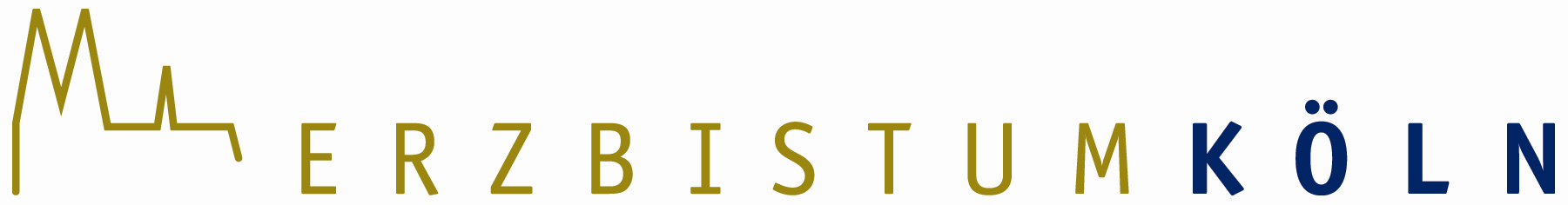 Stand: 19.06.2019InhaltsverzeichnisÜbersicht der Auswertungen	3Kapitel 1: Übersicht der Auswertungen im Bereich Jahresabschluss	4Kapitel 2: Übersicht der Auswertungen im Bereich Finanzstatus	10Kapitel 3: Übersicht der Auswertungen im Bereich WPA	15Änderungshistorie	17Übersicht der AuswertungenZielsetzungIn diesem Dokument werden die relevanten Auswertungen für die Bereiche Jahresabschluss, Finanzstatus (unterjährige Auswertungen) und WPA dargestellt. Kapitel 1: Übersicht der Auswertungen im Bereich JahresabschlussDie in diesem Kapitel beschrieben Auswertungen zum Jahresabschluss gliedern sich in folgende Bereiche:Auslage Jahresabschluss - Hier sind alle Auswertungen aufgeführt, die als Jahresabschluss ausgelegt werden müssen.Bestandteile Jahresabschlussordner - Hier sind alle Auswertungen aufgeführt, die im Jahresabschlussordner abgelegt werden müssen.Prüfer KV / Rendantur – Hier sind alle Auswertungen aufgeführt, die zusätzlich zur Prüfung des Jahresabschlusses durch den KV genutzt werden können.Zu allen Auswertungen ist ein entsprechendes Beispiel hinterlegt sowie die Selektionskriterien aufgeführt.Kapitel 2: Übersicht der Auswertungen im Bereich FinanzstatusDie in diesem Kapitel aufgeführten Auswertungen dienen als Arbeitsunterlage für die regelmäßigen Sitzungen der Gremien bzw. für die Verwaltungsleitungen zur Steuerung der Kindertageseinrichtungen. Je nach Fragestellung ist die entsprechende Auswertung zu nutzen. Zu allen Auswertungen ist ein entsprechendes Beispiel hinterlegt sowie die Selektionskriterien aufgeführt.Kapitel 3: Übersicht der Auswertungen im Bereich WPADie in diesem Kapitel beschrieben Auswertungen zum WPA gliedern sich in folgende Bereiche:Auslage WPA - Hier sind alle Auswertungen aufgeführt, die als Wirtschaftsplan ausgelegt werden müssen.WPA KV / Rendantur / VL (nur Kita) – Hier sind alle Auswertungen aufgeführt, die zusätzlich zur Erstellung des Wirtschaftsplanes durch den KV / VL und die Rendantur genutzt werden können.Zu allen Auswertungen ist ein entsprechendes Beispiel hinterlegt sowie die Selektionskriterien aufgeführt.ÄnderungshistorieNr.AuswertungBeschreibungTypAuslage Jahres-abschluss BeispielBestandteile Jahres-abschlussordnerBeispielPrüfer KV / RendanturBeispielBilanzDie Bilanz kann in Form einer Summen- und Saldenliste erstellt werden.Pfad: Buchhaltung/ Summen-/ Saldenliste (Auswertungstyp: Bilanz, Auswertung: Bilanz)StandardGuVDie GuV kann in Form einer Summen- und Saldenliste erstellt werden.Pfad: Buchhaltung/ Summen-/ Saldenliste (Auswertungstyp: GuV, Auswertung: GuV)StandardBruttoanlagen-spiegelDer Bruttoanlagespiegel stellt die Entwicklung der einzelnen Posten des Anlagevermögens sowie des Gesamtbestands dar. Die wertmäßige Gliederung des Anlagevermögens der Kirchengemeinde orientiert sich an den Anlagenarten. Achtung: Zur Erstellung des Bruttoanlagespiegels ist in den Druckereinstellungen das DIN A3-Format auszuwählen.Pfad: Anlage/ periodische Arbeiten/ Bruttoanlagenspiegel nach HGBStandardneinneinNettoanlagen-spiegelDer Nettoanlagespiegel stellt die Entwicklung der einzelnen Posten des Anlagevermögens sowie des Gesamtbestands dar. Die wertmäßige Gliederung des Anlagevermögens der Kirchengemeinde orientiert sich an den Anlagenarten. Pfad: Anlage/ periodische Arbeiten/ Anlagenspiegel nach HGBStandardneinProjektüber-sicht zum Bilanzstichtag (je Projekt)Die Kosten und Erlöse einzelner Projekte können durch Auswahl des jeweiligen Projektes mit Hilfe eines alternativen BAB ausgewertet werden (BAB Projekt Stufe 2 neu). Bei der Selektion muss die gesamte Laufzeit des Projektes ausgewählt werden.Pfad: KLR/ Abrechnungsobjektinfo/ Projekte/ AObj- Einzelbericht (Druckanwendung)Eine Übersicht über die Kosten und Erlöse mehrerer Projekte kann mit Hilfe eines AObj-Vergleichsberichts erstellt werden. Bei der Selektion muss die gesamte Laufzeit der Projekte ausgewählt werden.Pfad: KLR/ Abrechnungsobjektinfo/ AObj- Vergleichsbericht (Druckanwendung)StandardStandardneinneinRückstellungsspiegelDer Rückstellungsspiegel kann mit Hilfe einer Summen- und Saldenliste erstellt werden.Pfad: Buchhaltung/ Summen-/ Saldenliste (Auswertungstyp: Saldenliste, Auswertung: Rückstellungsspiegel)StandardneinForderungs-spiegelDer Forderungsspiegel stellt die noch ausstehenden Forderungen nach Restlaufzeit dar.Pfad: Buchhaltung/ Reporte/ Jahresabschluss/ R_Forderungsspiegel Rendanturen (83_20121129)Ergänzung zum Forderungsspiegel: Dieser Report stellt alle offenen Forderungen ohne Postenbezug dar.Pfad: Buchhaltung/ Reporte/ Jahresabschluss/Erläuterungen Ford- Verbindlichkeitenspiegel (121_20120515)Report 83Report 121jajaneinneinVerbindlich-keitenspiegelDer Verbindlichkeitenspiegel stellt die noch ausstehenden Verbindlichkeiten nach Restlaufzeit dar.Pfad: Buchhaltung/ Reporte/ Jahresabschluss/ R_Verbindlichkeitenspiegel Rendanturen (84_20121129)Ergänzung zum Verbindlichkeitenspiegel: Dieser Report stellt alle offenen Verbindlichkeiten ohne Postenbezug dar.Pfad: Buchhaltung/ Reporte/ Jahresabschluss/Erläuterungen Ford- Verbindlichkeitenspiegel (121_20120515)Report 84Report 121jajaneinneinPrüfliste für Reporte 83/84Diese Prüfliste ist zu erstellen, wenn in den genannten Reporten Felder rot markiert sind.Pfad: Buchhaltung/ Reporte/ Jahresabschluss/ Prüfliste für Report 83/84 (129_20121129)Report 129neinneinHilfsmittel zur Fehleranalyse und -behebungÜbersicht Darlehen und AusleihungenDieser Report gibt eine Übersicht über alle passiven Darlehen eines Mandanten.Pfad: Anlagen/ Reporte/ Jahresabschluss/ Übersicht Darlehen und Ausleihungen (90_20120523)Report 90jajaneinBesondere Haftungs-verhältnisse (Bürgschaf-ten)Diese werden manuell durch die Rendantur erstellt.neinJaKopie der BürgschaftjaErhaltene BürgschaftenErhaltene Bürgschaften können über die Anwendung Posten ausgewertet werden.Pfad: Kontokorrent/ Vorgänge bearbeiten/ Posten (Postensalden drucken)StandardneinneinErläuterung wesentlicher Bilanz- und GuV-PostenIm Falle von Auffälligkeiten und Besonderheiten müssen manuelle Erläuterungen ergänzt werden.jajaneinAObj-Ergebnisbe-richtDieser Report stellt die Salden der Kostenstellen in einer Übersicht, getrennt nach Ausprägungen, zusammen. Sicht auf die Rücklagenentwicklung im Geschäftsjahr und Hilfsmittel für die Abschlussbuchungen auf die Rücklagen. Pfad: KLR/ Reporte/ JA_AObj_Vergleich (125-20160502)Report 125neinjajaFusionsbilanzReport 150neinneinja (bei Fusionsmandanten)SK Aktiv-Passiv-VergleichWeist mögliche Differenzen zwischen den Aktiv- und Passivwerten des Substanzkapitals aus.Pfad: Buchhaltung/ Summen-/Saldenliste (Auswertungstyp: Saldenliste, Auswertung: SK Aktiv-Passiv-Vergleich)StandardneinneinSK Aktiv-Passiv-Vergleich +RLWeist neben mögliche Differenzen zwischen den Aktiv- und Passivwerten des Substanzkapitals den Stand der Rücklagen aus.Pfad: Buchhaltung/ Summen-/Saldenliste (Auswertungstyp: Saldenliste, Auswertung: SK Aktiv-Passiv-Vergleich +RL)StandardneinneinNr.AuswertungBeschreibungTypFinanzstatus KV / RendanturBeispielVLBeispielFinanzstatusDer Finanzstatus einer Kirchengemeinde kann mit Hilfe der Summen- und Saldenliste „Finanzstatus“ erstellt werden.Pfad: Buchhaltung/ Summen-/ Saldenliste (Auswertungstyp: Saldenliste, Auswertung: Finanzstatus)StandardAObj-Ergebnisbe-richtDieser Report stellt die Salden der Kostenstellen in einer Übersicht, getrennt nach Ausprägungen, zusammen. Unterjährige Sicht auf die Rücklagenentwicklung im Geschäftsjahr gem. aktuellem Buchungsstand. Abschreibungen sind im Report nur enthalten, wenn der Abschreibungslauf durchgeführt worden ist.Pfad: KLR/ Reporte/ JA_AObj_Vergleich (125-20160502)Report 125AObj-Soll/Ist-VergleichDieser Report stellt die Salden der Kostenstellen der Buchungen und des Urbdugets in einer Übersicht, getrennt nach Ausprägungen, gegenüber. Abschreibungen sind im Report nur enthalten, wenn der Abschreibungslauf durchgeführt worden ist.Pfad: KLR/ Reporte/ JA_WPA_AObj_Vergleich (159-2015113)Report 159Abrechungsobjekt-infoMit Hilfe der Abrechnungsobjektinfo können Bauprojekte, sonstige Projekte und die (unbereinigte) wirtschaftliche Situation einer Kirchengemeinde bzw. von Teilbereichen der Kirchengemeinde ausgewertet werden. Bei Projektauswertungen ist der alternative BAB-Typ "Projekt Stufe 2 neu" auszuwählen.Sie stellt die Plan- und Istzahlen der Abrechnungsobjekte dar. Dabei können die Werte in verschiedenen hierarchischen und zeitlichen Sichten abgerufen werden.Im Standard können der AObj-Einzelbericht und der AObj-Vergleichsbericht genutzt werden. Pfad: KLR / Abrechnungsobjektinfo (…)StandardjajaSoll-Ist-Stand einer KirchengemeindeDer Soll-Ist-Stand einer Kirchengemeinde kann mit Hilfe der Verdichtungsobjekte (s. Kostenstellenmatrix), z.B. 1000000000 "Gesamtdarstellung KG" oder nach Rücklagen ausgewertet werden.Pfad: KLR / AbrechnungsobjektinfoStandardjaInformationen über Bauprojekte und sonstige ProjekteIn der MACH Software werden Projekte als Projekt und als Projektkostenstelle abgebildet. Hierbei werden die Werte nicht mit Planwerten, sondern auf Basis der Ist-Werte verwaltet.Pfad: KLR / AbrechnungsobjektinfoStandardjaKonteninfo (bei Bedarf)Die Konteninfo ermöglicht die detaillierte Auswertung eines Kontos und gibt über den Kontoauszug einen Überblick über die dort gebuchten Belege.Pfad: Buchhaltung/ KonteninfoÜber die Saldenliste besteht die Möglichkeit eine Übersicht der Salden aller Konten zu generieren.Pfad: Buchhaltung/ Konteninfo-DruckersymbolStandardReport „Übersicht Finanzanlagen“Dieser Bericht liefert eine Übersicht über Finanzanlagen innerhalb eines Mandanten. Während die Saldenliste Finanzstatus Informationen zu den Salden der Finanzanlagen auf Sachkonten liefert, werden im Report „Übersicht Finanzanlagen“ Salden der einzelnen Finanzanlagen ausgewiesen. Derzeit umfasst die Liste die Finanzanlagen Aktien, Festgelder und Festverzinsliche Wertpapiere.Pfad: Anlagen / Reporte / R_Übersicht Finanzanlagen (45_20140129)Report 45jaReport „fällige Finanzanlagen“Dieser Report zeigt alle fälligen Vermögensanlagen der Rendantur zu einem durch Sie vorzugebenden Zeitpunkt. Alternativ können Sie in das Feld der Suchmaske den 31.12.2099 eintragen, wenn Sie alle gültigen Finanzanlagen der Rendantur sehen wollen. Achtung: In der Vergangenheit fällig gewordene Finanzanlagen werden nicht angezeigt. Daher sollte dieser Report mtl. abgerufen werden.Pfad: Anlagen / Reporte / R_fällige Finanzanlagen (46_20150302)Report 46jaPostensalden drucken (Forderungen und Verbindlichkeiten)Die Anwendung ermöglicht den detaillierten Ausweis der bestehenden Forderungen und Verbindlichkeiten. Die Auswertung berücksichtigt alle (offenen) Forderungen bzw. Verbindlichkeiten, die zu einem bestimmten, vorzugebenden Stichtag einer Periode bestehen.Achtung: Um ein valides Ergebnis zu erziehen, sind bei den Buchungen zwingend die entsprechenden Mitbuchrollen zu verwenden, z.B. bei Parkposten "ungeklärte Zahlung deb./kred."Pfad: Kontokorrent/ Vorgänge bearbeiten/ Posten (Posten drucken)StandardjaMahnpostenlisteMahnvorschlagsliste enthält alle fälligen offenen Posten mit Angabe der Mahnstufen, die für den aktuellen Mahnlauf vorgesehen sind.Pfad: Kontokorrent/ Periodische Arbeiten/MahnenStandardjajaMahnbrieflisteÜbersicht der gemahnten Posten mit Angabe der MahnstufenPfad: Kontokorrent/ Periodische Arbeiten/MahnenStandardJajaKostenarteninfoMit der Kostenarteninfo kann ein Überblick über die Buchungsvorgänge, beispielsweise auf den einzelnen Sparbüchern, Legaten oder der Projektrücklage erstellt werden.Pfad: KLR/ KostenarteninfoStandardAnlagespiegel (Gegenstände des Inv.-Verzeichnisses)Der Anlagespiegel bietet eine Übersicht über die Entwicklung der einzelnen Posten des Anlagevermögens.Achtung: Zur Erstellung des Bruttoanlagespiegels ist in den Druckereinstellungen das DIN A3-Format auszuwählen.Pfad: Anlagen/ Periodische Arbeiten/ Bruttoanlagespiegel nach HGBPfad: Anlagen/ Periodische Arbeiten/ Anlagespiegel nach HGBStandardSK Aktiv-Passiv-VergleichWeist mögliche Differenzen zwischen den Aktiv- und Passivwerten des Substanzkapitals aus.Pfad: Buchhaltung/ Summen-/Saldenliste (Auswertungstyp: Saldenliste, Auswertung: SK Aktiv-Passiv-Vergleich)StandardSK Aktiv-Passiv-Vergleich +RLWeist neben mögliche Differenzen zwischen den Aktiv- und Passivwerten des Substanzkapitals den Stand der Rücklagen aus.Pfad: Buchhaltung/ Summen-/Saldenliste (Auswertungstyp: Saldenliste, Auswertung: SK Aktiv-Passiv-Vergleich +RL)StandardNr.AuswertungBeschreibungTypAuslage WPABeispielWPA KV / Rendantur / VL (nur Kita)BeispielStandardauswertung WPADie Standardauswertung gibt den Aufbau des BAB mit den entsprechenden Werten (Urbudget, Planung VJ, Buchung VVJ, prozentuale und absolute Veränderung zwischen Urbudget und Planung VJ) aus. Der Bericht wird über die Verdichtungsabrechnungsobjekte (auch Basisabrechnungsobjekte möglich) aufgerufen und soll im Planungsprozess sowie der Präsentation mit den Gremien genutzt werden.Pfad: KLR/ Abrechnungsobjektinfo/ BAB-Info druckenStandardAObj-Einzelbericht als Detailauswertung zur Standardauswertung WPADer Detailbericht listet im Gegensatz zu der Standardauswertung auch die Konten mit auf.Pfad: KLR/ Abrechnungsobjektinfo/ AObj.-Einzelbericht drucken StandardneinAObj.-EinzelberichtMit dem AObj.-Einzelbericht im WPA ist eine Auswertung der Kostenstellen mit frei definierbaren Spalten möglich um einen Vergleich der Buchungen der vergangenen Jahre mit dem Urbudget zu erhalten. Pfad: KLR/ Abrechnungsobjektinfo/ AObj.-Einzelbericht druckenStandardnein(beispielhaft)Planmaßnahmen druckenÜber die Funktion Planmaßnahmen drucken werden alle beplanten Konten mit den jeweiligen Texten der Planmaßnahmen ausgewertet.Pfad: KLR/ Periodische Arbeiten/ Planung Kostenrechnung/ Planmaßnahmen druckenStandardneinAObj-PlanungsberichtDieser Report stellt die Planungsergebnisse der Kostenstellen in einer Übersicht, getrennt nach Ausprägungen, zusammen. Pfad: KLR/ Reporte/ WPA_AObj_Vergleich (128_20120719)Report 128neinjaDatumAnlass der ÄnderungInhalt der ÄnderungÄndernde Person19.06.2019AktualisierungKapitel 1.16, 1.17, 2.15 und 2.16 ergänztAbteilung Finanzen und Controlling im Seelsorgebereich (Herr Lich)30.06.2016AktualisierungGenerelle Überarbeitung und ErgänzungenAbteilung Finanzen und Controlling im Seelsorgebereich06.03.2013AktualisierungGenerelle ÜberarbeitungFachadministration25.07.2012AktualisierungSelektionskriterien Bilanz u. GuV korrigiert, Reporte 125 u. 128 ergänztEGV (Herr Lich)01.06.2012AktualisierungReporte 90 u. 121 ergänzt (Punkte 1.13, 1.10 u. 1.11)EGV (Herr Lich)26.04.2012AktualsierungÜberarbeitung der Angaben zu den Reporten.EGV (Frau Kaiser), MACH® (Herr Ruschmeier)29.03.2012AktualsierungDiverse (z. B. Aufbau der Tabellenstruktur, einleitende Texte, perspektivische Reports)EGV (Frau Kaiser, Herr Lich), MACH® (Herr Ruschmeier)16.01.2012AktualisierungSelektionskriterien der Standartauswertungen Jahresabschluss korrigiertEGV (Herr Lich)09.01.2012AktualisierungReporte 45 u. 46 ergänzt (Punkte 2.11 u. 2.12)EGV (Herr Lich)20.12.2011AktualisierungSubstanzkapitalspiegel (Punkt 1.8) und Rücklagenspiegel (Punkt 1.9) entfernt, Ergänzungen zum Rücklagenstatus (Punkt 2.2)MACH® (Herr Ruschmeier)14.07.2011AktualisierungEinarbeitung Beispieldokumente WPA und Sparten-GuVMACH® (Herr Ruschmeier)08.07.2011AktualisierungEinarbeitung Feedback Herr Lich, Erhaltene BürgschaftenMACH® (Herr Ruschmeier)17.06.2011AktualisierungEinarbeitung Feedback Herr Lich, Ergänzung Bereich WPAMACH® (Herr Ruschmeier)29.04.2011AktualisierungKomplette ÜberarbeitungMACH® (Herr Ruschmeier)Aktualisierung der BeispieleAktualisierung der AuswertungsbeispieleTeam Jahresabschluss10.03.2011Anpassungen und ErweiterungenAnpassungen und Erweiterungen in Hinblick auf den Workshop Team Jahresabschluss Bensberg vom 16.02.2011MACH® (Frau Kühl)20.01.2011AktualisierungAktualisierung, Berücksichtigung der Summen und Saldenliste Rückstellungspiegel und SubstanzkapitalMACH® (Hr. Schütze)12.01.2011AktualisierungBerücksichtigung der neuen Mandantenstrukturen,  neuer Auswertungen und der Auswertungen zum FinanzstatusMACH® (Hr. Schütze)10.07.2010NeuerstellungNeuerstellungMACH® (Fr. Lindhorst / Hr. Duhm)